Informacja o przystąpieniu do przeprowadzenia strategicznej oceny oddziaływania na środowisko projektu "Strategii Rozwoju Gminy Śmigiel na lata 2023-2032"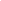 Działając na podstawie art. 39 ust. 1 oraz art. 54 ust. 2 ustawy z dnia 3 października 2008 r.                 o udostępnianiu informacji o środowisku i jego ochronie, udziale społeczeństwa w ochronie środowiska oraz o ocenach oddziaływania na środowisko (Dz. U. z 2022 r., poz. 1029 ze zm.), Burmistrz Śmigla zawiadamia o przystąpieniu do postępowania w sprawie strategicznej oceny oddziaływania na środowisko projektu „Strategii Rozwoju Gminy Śmigiel na lata 2023 - 2032".W związku z konsultacjami społecznymi prowadzonymi w ramach strategicznej oceny oddziaływania na środowisko projektu  „Strategii Rozwoju Gminy Śmigiel na lata 2023 - 2032" uwagi i wnioski do dokumentów wymaganych w postępowaniu w sprawie strategicznej oceny oddziaływania na środowisko można składać w terminie od 4 października 2022 r.                  do 25 października 2022 r., w formach:pisemnej - na adres: Urząd Miejski Śmigla, Pl. Wojska Polskiego 6, 64 – 030 Śmigiel;za pomocą środków komunikacji elektronicznej bez konieczności opatrywania                         ich bezpiecznym podpisem elektronicznym - na adres: urzadmiejski@smigiel.pl;ustnie do protokołu w siedzibie Urzędu Miejskie Śmigla, Pl. Wojska Polskiego 6,                       64 – 030 Śmigiel, pokój 5.Z papierową wersją dokumentów można zapoznać się w siedzibie Urzędu Miejskiego Śmigla, Pl. Wojska Polskiego 6, 64-030 Śmigiel, pokój 5 w poniedziałki w godz. 07:00 - 16:00,                                od wtorku do czwartku w godz. 7:00 do 15:00, w piątek w godz. 7:00 – 14:00.Zgodnie z art. 41 Ustawy z dnia 3 października 2008 roku o udostępnianiu informacji o środowisku i jego ochronie, udziale społeczeństwa w ochronie środowiska oraz ocenach oddziaływania na środowisko (Dz. U. z 2022 r. poz. 1029 ze zm.) uwagi lub wnioski złożone po upływie terminu pozostawia się bez rozpoznania.Organem właściwym do rozpatrzenia uwag i wniosków jest Burmistrz Śmigla.Z up. Burmistrza ŚmiglaZASTĘPCA BURMISTRZA/-/ Marcin Jurga